Муниципальное Автономное Дошкольное  Образовательное учреждение детский сад №134 города ТюмениКонспект НОД «Путешествие по музыкальной стране»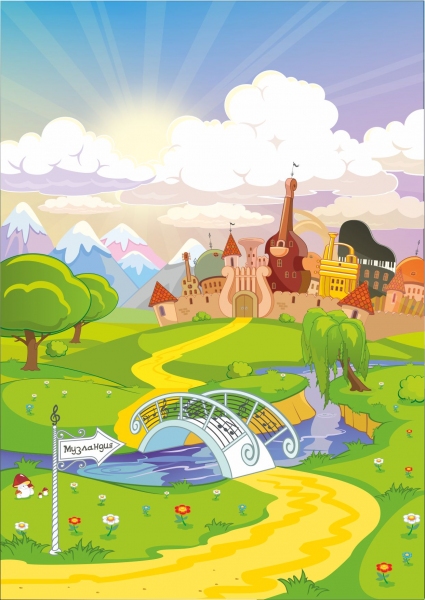 Музыкальный руководитель                                          Матвеева Е.Аг. Тюмень«Путешествие по музыкальной стране». С использование ИКТЦель: Формирование музыкальных и творческих способностей детей  в различных видах музыкальной деятельности (слушание музыки, пение, музыкально ритмических движениях).Задачи:1. Учить чувствовать и понимать настроение музыки, передавать смену характера музыки в движениях. 
2. Развивать исполнительские навыки детей в пении, игре на музыкальных инструментах, танцевальной деятельности; развивать творческую фантазию, воображение.
3. Углубить представление детей о разнообразии музыки, через ИКТ развивать музыкальные способности детей.
4. Воспитывать художественно - эстетический вкус, чувства красоты.Оборудование:Музыкальный центр, компьютер для просмотра мультимедийного видеоряда.Музыкальные инструменты.Карточки с изображением музыкальных инструментов.Карточки с изображением шумовых звуков и музыкальных.Ритмические карточки «гусенички».Ход занятия.Дети под музыку заходят в зал, встают по кругу.Слайд 1. Музыкальная  заставка.Музыкальное приветствие.Муз.рук. Здравствуйте, ребята! Дети. Здравствуйте. Муз.рук. Ребята, давайте поприветствуем наших гостей.Дети. Здравствуйте гости.Муз.рук. А сейчас давайте мы подарим свои улыбки, друг другу  и  хорошее настроение.Валеологическая песенка - распевка с оздоровительным массажем
1. "Доброе утро" (сл..О Арсеневской)1.Доброе утро!                        разводят руки в стороны и слегка              Улыбнись скорее!                 кланяются друг другуИ сегодня весь день              "пружинка"Будет веселее.                        Поднимают ручки вверх2. Мы  погладим лобик,          выполняют движения по текстуНосикИ щечки.Будем мы красивыми,           наклоны головы к правому и левому Как в саду цветочки             плечу поочередно 3.Разотрем ладошки                движения по текстуСильнее, сильнее!
А теперь похлопаем
Смелее, смелее!4.Ушки мы теперь потрем      движения по текстуИ здоровье сбережем.
Улыбнемся снова,                 
Будьте все здоровы!                разводят руки в стороныМуз.рук. Ребята, сегодня наше занятие необычное. Дело в том, что сегодня, я получила письмо от Домисольки - принцессы музыкальной страны. В музыкальной стране случилось несчастье! Давайте, скорей прочитаем письмо от принцессы, и вы все узнаете сами. Слайд 2. «Здравствуйте ребята! У нас большая беда. Злая волшебница Пауза заколдовала все города нашей страны. Исчезли все музыкальные звуки и мелодии. В стране Музыки мрак и тишина. Помогите нам наполнить страну музыкой! Очень надеюсь на вас! »Принцесса музыкальной страны Домисолька.Слайд 3.Муз.рук. Ну что ребята, вы готовы помочь принцессе? Ну, тогда, не будем терять время, отправляемся в путь. Будьте осторожны в дороге, ведь дворец волшебницы Паузы находится именно в том лесу, через который проходит дорога в Музыкальную страну. Этот лес заколдован! Будьте внимательны! Двигайтесь так, как подсказывает вам музыка. Слайд 4.                           2. Упражнения ходьба разного характера(Марш,  легкий бег, прыжки, ходьба змейкой )Муз.рук.	Ну что ж заколдованный лес позади и нас ждет первое испытание. По дорожке мы шли, к чудо - городу пришли.Смотрите, ребята, здесь какая то коробочка. Интересно, что же там внутри. Смотрите на коробочке замок. Давайте его откроем.3.Пальчиковая игра «Замок чудак»На двери замок-чудак. (Пальцы сцеплены в «замок») Не открыть его никак. (Несколько раз эмоционально и с ускорением выворачивать «Замок» в разные стороны.) Я его и так, Я его и сяк, Я его туда, Я его сюда, Ну никак не открывается! (Выполнять потягивания, пытаясь открыть «замок») Вынул связку я ключей -       (энергично встряхивать кистью одной руки.) Ну-ка ключик, поскорей!       поочерёдно, начиная с мизинца, Этот ключик не подходит.     Крутить пальцы одной руки Этот ключик не выходит,       в кулачке другой; Этот ключ не открывает,        безымянный и указательный пальцы Этот ключ не вылезает.         «застревают в замке». Этот ключик - от сарая.        Понять большой палец вверх Вынул связку я другую.      Те же движения выполнить другой рукой Ну-ка ключик, поскорей! Этот ключик не подходит. Этот ключик не выходит, Этот ключ не открывает, Этот ключ не вылезает.    Этот ключик – от рояля.   (Поднять большой палец вверх) Дверка, миленькая, откройся! - Входите, пожалуйста!   (Развести руки в стороны) Муз.рук.  Это же злая волшебница Пауза спрятала здесь все звуки. И теперь они все перепутались. А какие звуки бывают?
Дети отвечают: музыкальные, шумовые, высокие, длинные, короткие, низкие и т .п.Муз.рук.  Весь наш мир наполнен разными звуками. Звук нельзя потрогать руками, рассмотреть под микроскопом. Но эти звуки всегда и везде. И нам, ребята нужно разделить все звуки на шумовые и музыкальные. Сейчас мальчики выберут звуки шумовые , а девочки  музыкальные звуки.4.Работа в подгруппах по карточкам.Муз.рук.  Слайды 5-14.Все на свете знаютЗвуки разные бывают: Журавлей прощальный клёкот, Самолёта громкий рокот, Гул машины во дворе, Лай собаки в конуре, Стук колёс и шум станка, Тихий шелест ветерка.Это звуки шумовые .Только есть ещё другиеНе шуршания, не стуки –Музыкальные есть звуки.Муз.рук. Ребята, как вы думаете, какими звуками общаются жители Музыкальной страны? Следующее задание, которое приготовила нам Пауза - нужно узнать на слух музыкальный или шумовой звук. Музыкальные звуки мы будем просто слушать. Но если вы услышите шумовой звук, то сразу поднимите руку вверх. Слайд 15.                          5.«Определи на слух»Муз.рук. Молодцы, ребята, итак мы попали в город Музыкальных инструментов! Ребята,  сейчас мы с вами с помощью инструментов расскажем одну историю. Называется она «Чей голос лучше?»  Выбирайте карточки: какой инструмент окажется на карточке, на том инструменте вам и играть. Итак, слушайте внимательно.Слайд16.                          6.Сказка «Чей голос лучше?»«Однажды на кухне поспорила посуда, чей голос лучше.  «У меня просто волшебный голос»,- сказал большой хрустальный бокал. И он зазвенел (треугольник). «У нас тоже очень приятные голоса»,- сказали две чашечки. Одна из них была  побольше, а другая – поменьше, но их ставили на стол вместе и они подружились. «Мы вместе можем сыграть песенку»,- сказали чашечки и зазвенели (металлофон).  «Мы тоже умеем  играть»,- сказали деревянные ложки и сыграли что-то весёлое (деревянные ложки). «Лучше послушайте меня», - сказала баночка с крупой. «У меня тихий, но интересный голос». И она загремела (маракасы). «Разве это музыка?»,- закричала большая картонная коробка. «Тебя же почти не слышно! Вот как надо играть!»,- и она громко застучала (барабан). «Голос громкий,  но не очень приятный», - сказала большая сковородка. «Послушайте теперь меня». И она зазвонила, как колокол (тарелка). Но тут Катенька, которая стояла под дверью и всё слышала, закричала: «Мама! Бабушка! Я нашла музыкальные инструменты! Идите на кухню!». И она включила магнитофон, и все стали играть под музыку, а мама запела. И это был самый лучший голос».Муз.рук. А сейчас я предлагаю немного отдохнуть. 
7.Динамическое упражнение "По дорожке"
(модель В.И.Ковалько, "Азбука физкультминуток")По дорожке, по дорожке                         подскоки на правой ноге
Скачем мы на правой ножке.
И по этой же дорожке                                       подскоки на левой ноге
Скачем мы на левой ножке.
Не сутультесь, грудь вперед.                           Выравнивание осанки
Замечательный народ!
По тропинке побежим,                                      легкий бег на носочках
До лужайки добежим.
На лужайке, на лужайке                          прыжки на месте
Мы попрыгаем как зайки.
Сладко потянулись,                                 руки вверх, потягиваются
Всем улыбнулись.Муз.рук. Смотрите, ребята, где мы с вами оказались. Это же полянка настроения. И здесь Пауза заколдовала настроение. Чтобы разбудить настроение на полянке нам надо с вами послушать музыку и определить ее настроение и характер с помощью этих карточек. (раздать карточки).Внимательно слушайте и поднимайте нужные карточки.Слайд 17,18.             8.Определение характера муз. произведения.Муз.рук. Ребята вы узнали это произведение. Это «3 подружки». Давайте вспомним, как их зовут и почему?Ответы детей.  Муз.рук. Это произведение называется «Три подружки» «Злюка», «Плакса», «Резвушка». Написал это произведение русский композитор Дмитрий Борисович Кабалевский.Музыка «Злюки» грубая,  резкая, колючая, Музыка «Плаксы» печальная, грустная, плачущая,Музыка «Резвушки» веселая, плясовая.  Муз.рук. Попробуем сейчас с помощью движений выразить настроение Начинаем представление!Будет супер - превращение!Музыка веселая зазвучит лишь толькоВсе  ребята вместе потанцуют польку,Грустная мелодия – зазвучит лишь толькоБудут дети все грустить и вздыхать тихонько.Ну а колкая и злая, если только зазвучитВсех ребяток наших в злючек превратит.		Слайд 19.            9.Активное слушание «Три подружки»   Д.Кабалевского«Плакса», «Злюка» «Резвушка»,Дети слушают музыку и выполняют двигательные импровизации.Муз.рук. Ну что ж молодцы, ребята, продолжим наше путешествие. Здесь конверт. Давайте посмотрим, что здесь.  (Ритмические карточки).Ребята, как вы думаете, что нужно сделать, чтобы наполнить музыкальную страну новыми ритмами. Ответы детей. Муз. рук. Я кажется, догадалась! Чтобы он зазвучал, мы должны, прохлопать  ритмический рисунок. Будьте внимательны - если ритм не будет четким, город ритма не зазвучит. Только сначала, нужно нам поделиться на 3 команды и выбрать с помощью считалки  3х ведущих. Ведущий  выкладывает  ритмическую  гусеницу. Команда прохлопывает ритмический рисунок. 10.Ритмическая игра «Простучи ритм по схеме»Слайд 20.             11. Интерактивная игра «В гости к гномам»Муз.рук. Молодцы! Вы наполнили музыкальную страну новыми ритмами. А теперь, давайте узнаем, какое следующее задание нам следует выполнить. Где же нам предстоит побывать сейчас? Нам поможет найти дорогу музыкальная загадка. Отгадайте следующую мелодию по отрывку. (звучит фрагмент попевки «Гуси»). Ребята, скажите, для чего нужны распевки? Ответы детей.Муз.рук. Распевка необходима для разогрева голосовых связок и подготовки голосового аппарата к пению. Также очень важна и гимнастика для язычка. Слушайте одну историю, которая приключилась с язычком.Слайд 22.          12. Артикуляционная гимнастика «Язык Языкович»                                                   13.   Распевка «Гуси»Слайд. 23.                       14. Пение чистоговорок. Муз.рук. А сейчас, ребятки, слушайте музыкальную загадку.Звучит фрагмент песни «Папа»                 Кто же трудную работу                  Может делать по субботам?                 С топором, пилой, лопатой                 Строит, трудится наш….. (папа)15. Песня «Папа»Муз. Рук. Вот и город песни расколдован.  Муз.рук.  Вы были  дружные и внимательные, и я  предлагаю  нам станцевать и  поиграть, свою удаль показать.16.Танец – игра «Ищи»Муз.рук.  Вы, ребята, молодцы, танцевали от души. Муз.рук. Давайте вспомним, в каких городах мы побывали.  Смотрите, ребята, музыкальная страна вновь наполнилась красивыми звуками. (Фанфары.) Все в порядке, можно возвращаться домой.Слайд.27.Слайд. 28. «Спасибо вам за помощь, ребята! До новых встреч в стране Гармонии!»Муз. рук. Вы проделали такой длинный путь, и, наверное, очень устали, а я знаю отличное заклинание, чтобы вам быстрее вернуться в детский сад. — Глазки закрывайте,Ручки опускайте,Вправо - влево повернитесь,В детском садике очутитесь!Муз. рук. Ребята, а это вам награда за вашу помощь. (Вручаются медальки)Под музыку дети выходят из музыкального зала. 